The Government Blockchain Association (GBA) is an International Professional Association and US-based 501(c)(6) non-profit, trade league. GBA consists of public and private professionals and organizations that are interested in exploring and deploying blockchain-related solutions to meet needs for global governments. GBA creates relationships that would otherwise not come about between and among technologists, decision-makers, application specialists and those who simply need to understand the new and emerging distributed transaction-based technologies that will change the world. GBA is a collection of thought leaders that act as a catalyst in creating a public dialog, education and best practices around the creative, profitable, responsible, and positive leveraging of blockchain.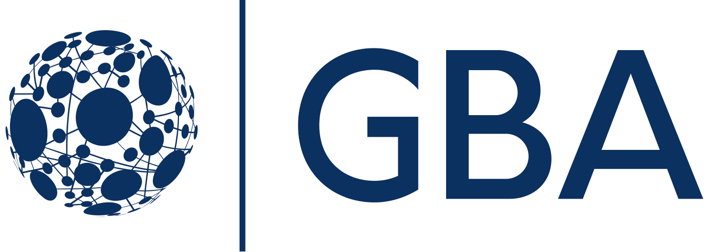 What We DoGBA connects people and organizations with blockchain based solutions to problems faced by government entities.  GBA is not a lobbying organization. However, it does bring together governments around the world (at all levels) with industry, to create helpful dialog that will facilitate the efficient, ethical and rational adoption of blockchain technology so that this powerful innovation increases the quality of life for citizens across the world.GBA members publish and support the creation of content to help members understand and communicate important blockchain related information, including monthly presentations to be used by the Chapters around the world.GBA Chapters conduct and host in-person events around the world to facilitate networking, training, and education regarding the technology and how it can be used to solve Government needs.GBA Working Groups evaluate needs of government organizations and develop blockchain-based recommendations, solutions, and publications to help governments in meeting their missions to serve citizensGBA Communities of Interest explore and collaborate on topics and ideas to promote the Blockchain and related technologies with Governments.GBA delivers education and training based on core criteria for the GBA Consultant Certification Curriculum.GBA Body of Knowledge will provide a common knowledge-base and collection of blockchin best practices.GBA Student Chapters provide opportunities for students to engage with professionals.GBA Hackathons offer Governments the ability to identify qualified solutions and resources.Key StatsGBA was established in 2016 by Gerard Dache, President, and Founder of the GBA, and operates as a non-profit trade association.GBA currently has over 80 Professional Chapters in top cities around the world with over a dozen GBA Student Chapters at leading universities around the worldGBA currently has over 8,000 attendees to monthly Chapters meetings and over 25 corporate members with representation from top-tiers of both government and industryGBA as over 35 use case-driven and topic-specific working groups actively engaged in exploring implications of blockchain technology; topics include security, energy, identity, supply chain, etc.GBA held its first 2-day Blockchain Leadership Summit in Washington D.C. in May 2018 where over 45 Chapter Leaders and Working Groups Leaders came together to learn more about the Association and to discuss how the Association can better serve their needs as leaders and members. GBA will hold a 2nd Leadership Summit in October, 2018 in partnership with the Global Blockchain Summit in Denver, Colorado.